Конт.тел.: +77077445060 E-mail:  tomiris  abzhanova22@mail.ruАдрес проживания: г. Караганда, ул. Язева 15 кв 4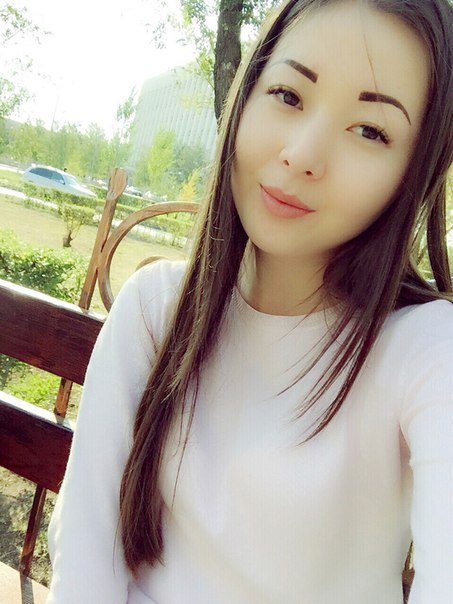 Абжанова Томирис КанатбековнаДата рождения: 22.07.1994г.Семейное положение: не змужемНациональность: казашкаГражданство: Республика КазахстанОбразование:Высшее( бакалавриат)2012 – по настоящее времяКарагандинский Государственный Технический Университет (КарГТУ);Специальность: «Экономика»Место практики: июнь-июль 2014г – АО «БанкЦентрКредит» помощник менеджера в кредитном отделе (производственная)Июнь-июль 2015г – АО «БанкЦентрКредит» помощник менеджера в депозитном отделе (преддипломная)Компьютерные знания и навыки:Языки: Казахский, русский(свободно), английский (со словарем)Дополнительно: Microsoft Word, Microsoft Exel, Internet, 1C, ABC-4Водительские права категории ВЛичные достижения: 2012г. Участие в межвузовской студенческой научной конференции города Караганды в секции «Экономика и менеджмент» с  темой «Зеленая экономика»2014г. Участие в студенческой конференции с темой « Медицинское страхование в Германии»Деловые качества: Внимательность, целеустремленность, активная жизненная позиция, пунктуальность, исполнительность,  ответственность, желание учиться новому и развиваться.Хобби: посещение фитнес-клуба, кулинария, путешествия.